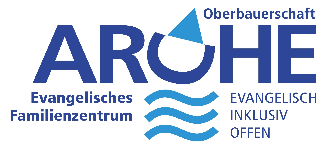 Essensplan            29.05. – 02.06.2023    MontagPfingstmontagDienstagKibberlinge mit Kartoffelpüreeund SommergemüseObstSeelachs9, G, 3, C, IA (Weizen)MittwochEierpfannkuchen mit ApfelmusObstVegetarischC, GA (Weizen)DonnerstagNudelauflauf mit Erbsen und Möhren und Käse überbacken, dazu RohkostVanillejoghurtVegetarischC, GFreitagReis mit einer tomatisierten, buntenGemüsesoßeErdbeercremeVegetarischGA (Weizen)